TRƯỜNG ĐẠI HỌC VĂN LANGKHOA: KỸ THUẬT Ô TÔ ĐÁP ÁN ĐỀ THI KẾT THÚC HỌC PHẦNHọc kỳ HK222, năm học 2022 - 2023ĐỀ SỐ 2Mã học phần: 7OT0270Tên học phần: Kỹ thuật lạnh và điều hòa không khí ô tô Mã nhóm lớp học phần:  222_7OT0270_01 Thời gian làm bài (phút/ngày): 60 PHÚT Hình thức thi: Tự luậnSV được tham khảo tài liệu:   Có                                          Không    Giảng viên nộp đề thi, đáp án bao gồm cả Lần 1 và Lần 2Cách thức nộp bài phần tự luận (Giảng viên ghi rõ yêu cầu): Format nội dung đáp án đề thi:- Font: Times New Roman- Size: 13Question 1 ( 5 điểm): Translate into VietnamesQuestion 2 (5 điểm):Ngày biên soạn:Giảng viên biên soạn đáp án đề thi: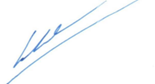 PGS TS Lê Hữu Sơn Ngày kiểm duyệt:Trưởng (Phó) Khoa/Bộ môn kiểm duyệt đề thi:PGS TS Lê Hữu Sơn Content  Score  1Máy điều hòa không khí hoạt động dựa trên các nguyên tắc vật lý bằng cách chuyển đổi chất lỏng thành khí trong một quá trình được gọi là chuyển đổi pha. Khi quá trình chuyển đổi này diễn ra, sự hấp thụ nhiệt xảy ra. 0,500,502Ở máy điều hòa không khí, hợp chất đặc biệt dễ bay hơi và ngưng tụ được sử dụng trong hệ thống khép kín. Các hợp chất hóa học này được gọi là chất làm lạnh.0,500,503Trong dàn lạnh, quạt thổi không khí nóng qua dàn ống lạnh, cho phép không khí tiếp xúc với các dàn ống cực lạnh này và làm mát không khí. Khi không khí nóng đi qua dàn ống bay hơi lạnh, nhiệt được hấp thụ khi chất làm lạnh chuyển từ dạng lỏng sang dạng hơi.0.500,504Máy nén về cơ bản nén khí đến áp suất cao. Máy nén có thể coi là trái tim của hệ thống điều hòa không khí.0.250,255Nhiệt được thoải ra bên ngoài khỏi khu vực được làm mát thông qua các thiết bị được gọi là dàn ống ngưng tụ và quạt thứ hai. Trong thiết bị ngưng tụ, chất làm lạnh dạng hơi được làm lạnh và trở thành chất lỏng. 0,500,506Sau đó, quá trình tiếp tục.0.50Total score of question No. 15,00Number Part Name part and actyvity of part   Score  1Compresor Compresor to increase the pressure of refregerant 0,250,252Condenser Where the refrigerant is cooled by the air passing through the condenser coils and condensing into a liquid0,250,503Receiver (Liquid tank)0,254TermoExpanssion valve Where the refregerant expans and decsease pressure and tempreture  0,250,255Evaporator Where refregerant receive heat from air and air is cooling 0,250,256Air Fan 	0,257Fresh air 0,258Recirculating Air. 0,259 Air filterThe Air filter is used to filter dirt for the air0,250,2510Blower fan 0,2511Safety valveThe Safety valve is used to protect the liquid tank when the pressure rises too high 0,250,2512The water drain hose0,50Total score of question No. 25.00